 Le líonadh agat más mian leat freastal i mbliana.  ÚSÁID BLOCLITREACHA LE DO THOIL	Ceadaím d’Ionad na Gaeilge Labhartha an t-eolas seo a choimeád go ceann bliana ar mhaithe le riaradh an 	chúrsa seo amháin.Ionad na Gaeilge Labhartha, Coláiste na hOllscoile Corcaighwww.ucc.ie/igl , Teil: 021-4902314, Post L. : g.labh@ucc.ie Iar-bhaillAN CÚRSA OÍCHE SA GHAEILGE LABHARTHA 2024 – 2025Cúrsa 20 SeachtainAN CÚRSA OÍCHE SA GHAEILGE LABHARTHA 2024 – 2025Cúrsa 20 SeachtainAN CÚRSA OÍCHE SA GHAEILGE LABHARTHA 2024 – 2025Cúrsa 20 Seachtain1.	AINM (name)	SEOLADH 	(Address)2.	 Teagmhála (Contact No.): 2.	 Teagmhála (Contact No.): 2.	 Teagmhála (Contact No.): 	Ríomhphost (e-mail):	Ríomhphost (e-mail):	Ríomhphost (e-mail):	Rogha Teagmhála:	Rogha Teagmhála:	Rogha Teagmhála:Ríomhphost (e-mail)Ríomhphost (e-mail)Ríomhphost (e-mail)Ríomhphost (e-mail)Ríomhphost (e-mail)Ríomhphost (e-mail)Ríomhphost (e-mail)Ríomhphost (e-mail)Ríomhphost (e-mail)Ríomhphost (e-mail)Ríomhphost (e-mail)Ríomhphost (e-mail)Ríomhphost (e-mail)An PostAn PostAn PostAn PostAn PostAn Post	(Preference for correspondence)	(Preference for correspondence)	(Preference for correspondence)2023 – 2024Ainm an Mhúinteora:2023 – 20242023 – 2024Caighdeán an Ranga:	i gceart    nó 	ró-ard    nó	ró-íseal  Caighdeán an Ranga:	i gceart    nó 	ró-ard    nó	ró-íseal  3.Táille an chúrsa:	€250.00 an duine	Ráta ar leith €200.00Is féidir leat íoc ar líne.  Glacaimid le hairgead tirim nó le seic chomh maith.Is féidir leat íoc ar líne.  Glacaimid le hairgead tirim nó le seic chomh maith.Is féidir leat íoc ar líne.  Glacaimid le hairgead tirim nó le seic chomh maith.You can pay online.  We also accept cash or cheque.You can pay online.  We also accept cash or cheque.You can pay online.  We also accept cash or cheque.Sonraí Bainc UCC:IBAN number:IE05 BOFI 902768 730 26922BIC/Swift address:BOFIIE 2DXXXNB: PLEASE USE REFERENCE:RANG OÍCHE, UCCCuir fianaise ar dhíolaíocht chugainn mar ríomhphost le do thoil.Cuir fianaise ar dhíolaíocht chugainn mar ríomhphost le do thoil.4.Beidh na ranganna ag tosnú an tseachtain dar tosach 23/09/20245.Ní féidir rogha oíche a thabhairt do na mic léinn / students cannot be given a choice of night.NB: 	An fhoirm seo le cur ar ais Dé Luain 26/08/2024 ar a dhéanaí go dtí g.labh@ucc.ie NB: 	An fhoirm seo le cur ar ais Dé Luain 26/08/2024 ar a dhéanaí go dtí g.labh@ucc.ie DON OIFIG AMHÁINAdmháil 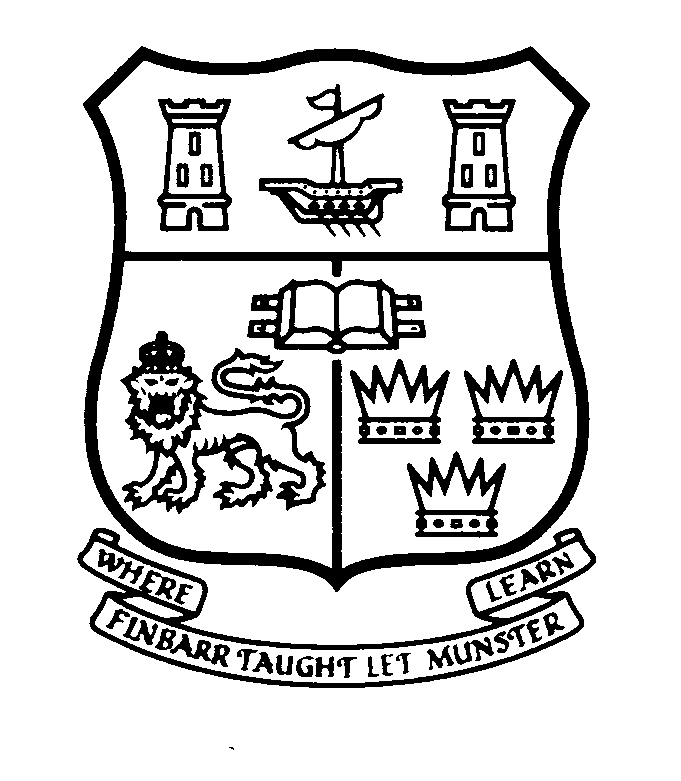 